Проект вноситГлава города Тобольска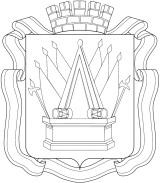 ТОБОЛЬСКАЯ ГОРОДСКАЯ ДУМА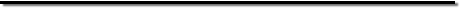 Р Е Ш Е Н И Еот  «____»_____________2021  г.                                                           №  ______                                        О внесении изменений в решение Тобольской городской Думы от 28.07.2020 № 91 «Об утверждении Правил благоустройства территории города Тобольска»В соответствии с Федеральным законом от 06.10.2003 № 131-ФЗ «Об общих принципах организации местного самоуправления в Российской Федерации», руководствуясь статьями 24, 44 Устава города Тобольска, городская Дума решила:1. Внести в решение Тобольской городской Думы от 28.07.2020 № 91 «Об утверждении Правил благоустройства территории города Тобольска» следующие изменения:абзац второй пункта 4 решения изложить в следующей редакции:«Установить, что требования, установленные пунктами «а», «б» части 9, части 11 статьи 7 приложения к настоящему решению, не распространяются на нестационарные торговые объекты, размещенные на основании договоров аренды земельных участков, договоров на размещение нестационарных торговых объектов, заключенных с Администрацией города Тобольска до вступления в силу настоящего решения.»;абзац восьмой части 1 статьи 2 приложения к решению после слов «дополнительное оборудование, элементы и устройства-» дополнить словами «различные виды оборудования и оформления фасадов (за исключением указываемых в паспорте фасада), являющиеся элементами благоустройства, в том числе»;в абзаце восьмом части 1 статьи 2 приложения к решению слова «(за исключением вывесок, устанавливаемых в соответствии с индивидуальным эскизом вывески)» исключить;в абзаце двадцать первом части 1 статьи 2 приложения к решению слова «а также отдельные элементы фасада, в том числе», «индивидуальный эскиз вывески,» исключить;в пункте «в» части 5 статьи 7 приложения к решению слово «подпунктом» заменить словом «пунктом»;в абзаце втором части 7 статьи 7 приложения к решению слова «в соответствии с абзацем вторым части 3 настоящей статьи» заменить словами «муниципальным правовым актом Администрации города Тобольска»;абзац шестой части 8 статьи 7 приложения к решению изложить в следующей редакции:«На наружных светопрозрачных конструкциях не допускается размещение информационной печатной продукции (плакатов, объявлений, листовок), в том числе выполненной в виде самоклеящейся пленки, за исключением случая использования указанной пленки в качестве вывески, устанавливаемой на наружных светопрозрачных конструкциях, в соответствии с требованиями, установленными муниципальным правовым актом Администрации города Тобольска, а также размещение баннерных панно. Требования настоящего абзаца не распространяются на фасады при их праздничном оформлении в соответствии с муниципальным правовым актом Администрации города Тобольска.»; абзац двадцать пятый части 8 статьи 7 приложения к решению дополнить предложением следующего содержания:«Требования настоящего абзаца не распространяются на фасады при их праздничном оформлении в соответствии с муниципальным правовым актом Администрации города Тобольска.»;пункт «б» части 9 статьи 7 приложения к решению после слов «квадратных метров» дополнить словами «(за исключением временных объектов, размещенных в соответствии с проектной документации или иной документацией, разработанной в рамках работ по благоустройству территории города Тобольска, выполняемых за счет средств бюджетов бюджетной системы Российской Федерации, или в рамках заключенного Администрацией города Тобольска с физическим или юридическим лицом договора безвозмездного выполнения работ)»;в пункте «а» части 11 статьи 7 приложения к решению слова «бюджета города Тобольска» заменить словами «бюджетов бюджетной системы Российской Федерации»;часть 4 статьи 10 приложения к решению после слов «земельных участков» дополнить словами «, машино-мест»;в статье 11 приложения к решению слова и цифры «11. Требования к внешнему виду рекламных конструкций» заменить словами и цифрами «10. Требования к внешнему виду рекламных конструкций», слова и цифры «12. Иные вопросы размещения рекламных конструкций» заменить словами и цифрами «11. Иные вопросы размещения рекламных конструкций»;часть 3 статьи 15 приложения к решению изложить в следующей редакции:«3. Архитектурная подсветка осуществляется стационарными или временными установками наружного освещения фасадов. Архитектурная подсветка должна функционировать в режиме наружного освещения территории, на которой расположены здание, строение, сооружение.При архитектурно-строительном проектировании необходимо предусматривать архитектурную подсветку (стационарную) главных фасадов зданий, строений (за исключением объектов индивидуального жилищного строительства), размещаемых (размещенных) на территориях общественно-деловых зон, рекреационного назначения, жилых зон, предназначенных для размещения многоквартирных домов. Иные здание, строения, сооружения оборудуются архитектурной подсветкой (стационарной) в соответствии со статьей 7 настоящих Правил.К временным установкам наружного освещения архитектурной подсветки относится праздничная иллюминация: световые гирлянды, сетки, контурные обтяжки, светографические элементы, панно и объемные композиции, световые проекции, лазерные рисунки и иные виды иллюминации, не запрещенные действующим законодательством.При выполнении архитектурной подсветки необходимо подчеркивать целостность пространства с выделением здания, строения, сооружения, группы зданий, строений, сооружений, играющих композиционную роль для города Тобольска, с созданием фонового и главного планов.»;часть 7 статьи 18 приложения к решению изложить в следующей редакции:«7. Снос зеленых насаждений на территории города Тобольска осуществляется на основании порубочного билета либо муниципального правового акта о разрешении на использование земель или земельного участка с согласованием рубки деревьев и кустарников, выдаваемых в порядке, установленном муниципальными правовыми актами Администрации города Тобольска, а также при условии уплаты в бюджет города Тобольска компенсационной стоимости зеленых насаждений, в порядке, установленном муниципальным правовым актом Администрации города Тобольска.»;пункты «ж», «з», «и», «к», «л» части 9 статьи 18 приложения к решению считать пунктами «е», «ж», «з», «и», «к» соответственно.2. Настоящее решение вступает в силу со дня его официального опубликования.3. Опубликовать настоящее решение в газете «Тобольская правда» и разместить в сети «Интернет» на официальном сайте Тобольской городской Думы (www.dumatobolsk.ru) и Администрации города Тобольска (www.admtobolsk.ru).Глава города Тобольска                                                                М.В. АфанасьевПредседатель городской Думы                                                     А.А. ХодосевичПояснительная записка к проекту решения Тобольской городской Думы «О внесении изменений в решение Тобольской городской Думыот 28.07.2020 № 91 «Об утверждении Правил благоустройства территории города Тобольска»«___»________2021Проект решения Тобольской городской Думы «О внесении изменений в решение Тобольской городской Думы от 28.07.2020 № 91 «Об утверждении Правил благоустройства территории города Тобольска» (далее – проект решения) подготовлен вне плана работы Тобольской городской Думы седьмого созыва на 2021 год, утвержденного решением Тобольской городской Думы от 24.11.2020 № 46.Проектом решения предлагается внести изменения в Правила благоустройства территории города Тобольска, утвержденные решением Тобольской городской Думы от 28.07.2020 № 91 (далее – Правила), направленные на гармонизацию Правил с действующим законодательством, а также на совершенствование правового регулирования.Так в связи с тем, что соответствии с пунктом 38 статьи 1 Градостроительного кодекса Российской Федерации различные виды оборудования и оформления фасадов зданий, строений, сооружений являются элементами благоустройства, проектом решения предлагается абзац восьмой части 1 статьи 2 Правил уточнить в части отнесения дополнительного оборудования, элементов и устройств к элементам благоустройства.В целях совершенствования правового регулирования проектом решения предлагается вывески, размещаемые в соответствии с индивидуальным эскизным проектом, отнести к дополнительному оборудованию, элементам и устройствам. Тем самым исключить необходимость подготовки паспорта фасада. Согласование индивидуального эскизного проекта вывески также будет осуществляться в соответствии с муниципальным правовым актом Администрации города Тобольска.Проектом решения предлагается в целях определенности правового регулирования уточнить норму абзаца шестого части 8 статьи 7 Правил в той части, что не допускается размещение на светопрозрачных конструкциях самоклеящейся пленки, относящейся к информационной печатной продукции.Вместе с тем, проектом решения предлагается уточнить норму абзаца шестого части 8 статьи 7 Правил, в части не распространения её действия на фасады при их праздничном оформлении в соответствии с муниципальным правовым актом Администрации города Тобольска. Аналогичное уточнение проектом решения предлагается предусмотреть и в норме абзаца двадцать пятого части 8 статьи 7 Правил, не допускающей закрывать плоскость фасада, в том числе часть фасада, полотном, сеткой, баннерной тканью и иными материалами, не предусмотренными архитектурными решениями.Проектом решения предлагается внести изменения в подпункт «б» части 9 статьи 7 Правил, которые обусловлены тем, что в рамках работ по благоустройству территории города Тобольска для муниципальных нужд возникает необходимость в размещении временных объектов, площадь которых составляет более семидесяти пяти квадратных метров. Кроме этого, постановлением Правительства РФ от 04.09.2020 № 1355 «О внесении изменений в Правила присвоения, изменения и аннулирования адресов» к объектам адресации отнесены машино-места.При этом согласно статье 1 Градостроительного кодекса РФ машино-место -  предназначенная исключительно для размещения транспортного средства индивидуально-определенная часть здания или сооружения.В связи с чем проектом решения предлагается часть 4 статьи 10 Правил уточнить в соответствии с указанным выше постановлением Правительства РФ.Между тем в целях обеспечение и повышение комфортности условий проживания граждан,  улучшения эстетического состояния территории города Тобольска проектом решения в статье 15 Правил предлагается установить, что при архитектурно-строительном проектировании необходимо предусматривать архитектурную подсветку (стационарную) главных фасадов зданий, строений (за исключением объектов индивидуального жилищного строительства), размещаемых (размещенных) на территориях общественно-деловых зон, рекреационного назначения, жилых зон, предназначенных для размещения многоквартирных домов. Вместе с тем проектом решения предлагается также установить режим функционирования архитектурной подсветки.В соответствии с частью 1 статьи 2 Правил снос зеленых насаждений это мероприятия, осуществляемые в соответствии с разрешительными документами, предусмотренными настоящими Правилами.В части 7 статьи 18 Правил закреплен в качестве такого разрешительного документа порубочный билет. В соответствии с постановлением Правительства Российской Федерации от 26.04.2019 № 516 «Об урегулировании вопроса рубки деревьев, кустарников, произрастающих на земельных участках из состава земель населенных пунктов, земель промышленности, энергетики, транспорта, связи, радиовещания, телевидения, информатики, земель для обеспечения космической деятельности, земель обороны, безопасности и земель иного специального назначения, и о внесении изменений в Правила выдачи разрешения на использование земель или земельного участка, находящихся в государственной или муниципальной собственности», установившим согласование рубки деревьев и кустарников зеленых насаждений на обозначенных территориях при выдаче разрешения на использование земель или земельного участка, находящихся в государственной или муниципальной собственности, реализация предоставленного права подлежит в рамках Административного регламента по предоставлению муниципальной услуги «Рассмотрение заявлений и принятие решений о выдаче разрешения на использование земель или земельного участка», утвержденного постановлением Администрации города Тобольска от 21.09.2020 № 55-пк. В связи с чем, проектом решения предлагается дополнить перечень разрешительных документов - разрешением на использование земель или земельного участка.Проектом решения также предлагается внести в Правила изменения юридико-технического характера.Принятие рассматриваемого проекта решения не повлечет дополнительных расходов бюджета города Тобольска. Принятие проекта решения не повлечет необходимость признания утратившими силу, приостановления, дополнения или принятия муниципальных правовых актов Думы, а также внесения изменений в муниципальные правовые акты Думы. Приложение: справка о состоянии законодательства, регулирующего сферу отношений, затрагиваемую в проекте правового акта. Директор Департамента градостроительстваи землепользования                                                                            С.А. КареваПриложение к пояснительной записке к проекту 
решения Тобольской городской Думы «О внесении изменений в решение Тобольской городской Думыот 28.07.2020 № 91 «Об утверждении Правил благоустройства территориигорода Тобольска»Справка о состоянии законодательства, регулирующего сферу отношений, затрагиваемую в проекте правового актаПроект решения подготовлен в соответствии с:Федеральным законом от 06.10.2003 № 131-ФЗ «Об общих принципах организации местного самоуправления в Российской Федерации»;Градостроительным кодексом Российской Федерации;постановлением Правительства РФ от 04.09.2020 № 1355 «О внесении изменений в Правила присвоения, изменения и аннулирования адресов»;постановлением Правительства РФ от 27.11.2014 № 1244 «Об утверждении Правил выдачи разрешения на использование земель или земельного участка, находящихся в государственной или муниципальной собственности».СРАВНИТЕЛЬНАЯ ТАБЛИЦА к проекту решения Тобольской городской Думы «О внесении изменений в решение Тобольской городской Думыот 28.07.2020 № 91 «Об утверждении Правил благоустройства территории города Тобольска»№ п/п Наименование и номер статьи, номер части, пункта Действующая редакция Предлагаемая редакция Обоснование 1 2 3 4 5 1.Абзац второй пункта 4 решенияУстановить, что требования, установленные подпунктами «а», «б» части 9, части 11 статьи 7 приложения к настоящему решению, не распространяются на нестационарные торговые объекты, размещенные на основании договоров аренды земельных участков, договоров на размещение нестационарных торговых объектов, заключенных до вступления в силу настоящего решения.Установить, что требования, установленные подпунктами пунктами «а», «б» части 9, части 11 статьи 7 приложения к настоящему решению, не распространяются на нестационарные торговые объекты, размещенные на основании договоров аренды земельных участков, договоров на размещение нестационарных торговых объектов, заключенных с Администрацией города Тобольска до вступления в силу настоящего решения.Юридико-техническая правка.2.Абзац восьмой части 1 статьи 2 Правилдополнительное оборудование, элементы и устройства – решетки, экраны, жалюзи, ограждения витрин, приямки на окнах подвальных этажей, компрессорно-кондиционный блок, маркизы, антенны, видеокамеры наружного наблюдения, почтовые ящики, часы, банкоматы, электрощиты, кабельные линии, флагштоки, вывески (за исключением вывесок, устанавливаемых в соответствии с индивидуальным эскизом вывески), элементы доступности для маломобильных групп населения (пандусы, подъемники) к существующим входным группам;дополнительное оборудование, элементы и устройства – различные виды оборудования и оформления  фасадов (за исключением указываемых в паспорте фасада), являющиеся элементами благоустройства, в том числе решетки, экраны, жалюзи, ограждения витрин, приямки на окнах подвальных этажей, компрессорно-кондиционный блок, маркизы, антенны, видеокамеры наружного наблюдения, почтовые ящики, часы, банкоматы, электрощиты, кабельные линии, флагштоки, вывески (за исключением вывесок, устанавливаемых в соответствии с индивидуальным эскизом вывески), элементы доступности для маломобильных групп населения (пандусы, подъемники) к существующим входным группам;Пункт 38 статьи 1 Градостроительного кодекса РФ.Совершенствование правового регулирования.3.Абзац двадцать первый части 1 статьи 2 Правилпаспорт фасада - документ в виде текстовых и графических материалов, отображающих информацию о внешнем оформлении фасадов здания, строения, сооружения (цвет и материалы отделки фасадов, скатная крыша, наружное вентиляционное оборудование, архитектурная подсветка (стационарная), а также отдельные элементы фасада, в том числе водосточные трубы (включая воронки), крыльцо, дверной, витринный, арочный и оконный проем, балкон, лоджия, навес, индивидуальный эскиз вывески, козырек, карниз, веранда, терраса, эркер, и другие декоративные элементы фасада), согласованный с Администрацией города Тобольска в порядке, установленном муниципальным правовым актом Администрации города Тобольска;паспорт фасада - документ в виде текстовых и графических материалов, отображающих информацию о внешнем оформлении фасадов здания, строения, сооружения (цвет и материалы отделки фасадов, скатная крыша, наружное вентиляционное оборудование, архитектурная подсветка (стационарная), а также отдельные элементы фасада, в том числе водосточные трубы (включая воронки), крыльцо, дверной, витринный, арочный и оконный проем, балкон, лоджия, навес, индивидуальный эскиз вывески, козырек, карниз, веранда, терраса, эркер, и другие декоративные элементы фасада), согласованный с Администрацией города Тобольска в порядке, установленном муниципальным правовым актом Администрации города Тобольска;Совершенствование правового регулирования.4. Пункт «в» части 5 статьи 7 Правилв случае, если архитектурно-градостроительной концепцией (при наличии), указанной в подпункте «а» настоящей части, предусматривается архитектурная подсветка (стационарная) главного фасада, паспорт фасадов (изменения в паспорт фасадов) такого здания, строения, сооружения должен предусматривать архитектурную подсветку (стационарную) главного фасада;в случае, если архитектурно-градостроительной концепцией (при наличии), указанной в подпункте пункте «а» настоящей части, предусматривается архитектурная подсветка (стационарная) главного фасада, паспорт фасадов (изменения в паспорт фасадов) такого здания, строения, сооружения должен предусматривать архитектурную подсветку (стационарную) главного фасада;Юридико-техническая правка.5.Абзац второй части 7 статьи 7 ПравилЛицо, заинтересованное в установке вывески, вправе осуществить разработку индивидуального эскизного проекта вывески. Требования к индивидуальному эскизному проекту вывески и порядок его согласования устанавливаются в соответствии с абзацем вторым части 3 настоящей статьи.Лицо, заинтересованное в установке вывески, вправе осуществить разработку индивидуального эскизного проекта вывески. Требования к индивидуальному эскизному проекту вывески и порядок его согласования устанавливаются в соответствии с муниципальным правовым актом Администрации города Тобольска абзацем вторым части 3 настоящей статьи.Совершенствование правового регулирования.6. Абзац шестой части 8 статьи 7 ПравилНа наружных светопрозрачных конструкциях не допускается размещение информационной печатной продукции (плакатов, объявлений, листовок), а также баннерных панно, самоклеящейся пленки, за исключением случая использования указанной пленки в качестве вывески, устанавливаемой на наружных светопрозрачных конструкциях, в соответствии с требованиями, установленными муниципальным правовым актом Администрации города Тобольска.На наружных светопрозрачных конструкциях не допускается размещение информационной печатной продукции (плакатов, объявлений, листовок), в том числе выполненной в виде самоклеящейся пленки, за исключением случая использования указанной пленки в качестве вывески, устанавливаемой на наружных светопрозрачных конструкциях, в соответствии с требованиями, установленными муниципальным правовым актом Администрации города Тобольска, а также размещение баннерных панно, самоклеящейся пленки, за исключением случая использования указанной пленки в качестве вывески, устанавливаемой на наружных светопрозрачных конструкциях, в соответствии с требованиями, установленными муниципальным правовым актом Администрации города Тобольска. Требования настоящего абзаца не распространяются на фасады при их праздничном оформлении в соответствии с муниципальным правовым актом Администрации города Тобольска. Совершенствование правового регулирования.7. Абзац двадцать пятый части 8 статьи 7 ПравилНе допускается закрывать плоскость фасада, в том числе часть фасада, полотном, сеткой, баннерной тканью и иными материалами, не предусмотренными архитектурными решениями (данное требование не распространяется на случаи проведения работ по реконструкции, ремонту, внешней отделке зданий, строений, сооружений, а также на случаи закрытия фасадов объектов культурного наследия указанными материалами, имитирующими фасад объекта культурного наследия).Не допускается закрывать плоскость фасада, в том числе часть фасада, полотном, сеткой, баннерной тканью и иными материалами, не предусмотренными архитектурными решениями (данное требование не распространяется на случаи проведения работ по реконструкции, ремонту, внешней отделке зданий, строений, сооружений, а также на случаи закрытия фасадов объектов культурного наследия указанными материалами, имитирующими фасад объекта культурного наследия). Требования настоящего абзаца не распространяются на фасады при их праздничном оформлении в соответствии с муниципальным правовым актом администрации города Тобольска.Совершенствование правового регулирования.8.Пункт «б» части 9 статьи 7 Правилвременный объект должен иметь общую площадь не более семидесяти пяти квадратных метров, количество этажей не более чем один, высоту от уровня прилегающей территории не более пяти метров, высоту внутренних помещений не менее двух с половиной метров;временный объект должен иметь общую площадь не более семидесяти пяти квадратных метров (за исключением временных объектов, размещенных в соответствии с проектной документации или иной документацией, разработанной в рамках работ по благоустройству территории города Тобольска, выполняемых за счет средств бюджетов бюджетной системы Российской Федерации, или в рамках заключенного Администрацией города Тобольска с физическим или юридическим лицом договора безвозмездного выполнения работ), количество этажей не более чем один, высоту от уровня прилегающей территории не более пяти метров, высоту внутренних помещений не менее двух с половиной метров;Совершенствование правового регулирования.9.Пункт «а» части 11 статьи 7 Правилвнешний вид временного объекта, в том числе параметры, цветовое оформление временного объекта и материалы отделки фасадов временного объекта должны соответствовать типовому эскизному проекту или индивидуальному эскизному проекту, согласованному с Администрацией города Тобольска в порядке, установленном муниципальным правовым актом Администрации города Тобольска, либо проектной документации или иной документацией, разработанной в рамках работ по благоустройству территории города Тобольска, выполняемых за счет средств бюджета города Тобольска, или в рамках заключенного Администрацией города Тобольска с физическим или юридическим лицом договора безвозмездного выполнения работ;внешний вид временного объекта, в том числе параметры, цветовое оформление временного объекта и материалы отделки фасадов временного объекта должны соответствовать типовому эскизному проекту или индивидуальному эскизному проекту, согласованному с Администрацией города Тобольска в порядке, установленном муниципальным правовым актом Администрации города Тобольска, либо проектной документации или иной документацией, разработанной в рамках работ по благоустройству территории города Тобольска, выполняемых за счет средств бюджетаов города Тобольска бюджетной системы Российской Федерации, или в рамках заключенного Администрацией города Тобольска с физическим или юридическим лицом договора безвозмездного выполнения работ;Совершенствование правового регулирования.10.Часть 4 статьи 10 ПравилВ случае изменения адреса объекта адресации, за исключением земельных участков (далее по тексту настоящей статьи - дом), замену адресных табличек обеспечивают лица, обязанные в силу требований действующего законодательства, муниципальных правовых актов города Тобольска, договора содержать дома, на которых размещены данные таблички, за исключением случая, предусмотренного частью 5 настоящей статьи.В случае изменения адреса объекта адресации, за исключением земельных участков, машино-мест (далее по тексту настоящей статьи - дом), замену адресных табличек обеспечивают лица, обязанные в силу требований действующего законодательства, муниципальных правовых актов города Тобольска, договора содержать дома, на которых размещены данные таблички, за исключением случая, предусмотренного частью 5 настоящей статьи.Постановление Правительства РФ от 04.09.2020 № 1355 «О внесении изменений в Правила присвоения, изменения и аннулирования адресов». 11. Части 11, 12 статьи 11 Правил11. Требования к внешнему виду рекламных конструкций:а) целостность рекламных конструкций, рекламных изображений;б) отсутствие механических повреждений;в) отсутствие порывов рекламных полотен;г) отсутствие ржавчины и грязи на всех частях и элементах рекламных конструкций;д) отсутствие на всех частях и элементах рекламных конструкций наклеенных объявлений, посторонних надписей, изображений и других информационных сообщений.12. Иные вопросы размещения рекламных конструкций на территории города Тобольска, не урегулированные настоящими Правилами, регулируются муниципальными правовыми актами Администрации города Тобольска.10 11. Требования к внешнему виду рекламных конструкций:а) целостность рекламных конструкций, рекламных изображений;б) отсутствие механических повреждений;в) отсутствие порывов рекламных полотен;г) отсутствие ржавчины и грязи на всех частях и элементах рекламных конструкций;д) отсутствие на всех частях и элементах рекламных конструкций наклеенных объявлений, посторонних надписей, изображений и других информационных сообщений.11 12. Иные вопросы размещения рекламных конструкций на территории города Тобольска, не урегулированные настоящими Правилами, регулируются муниципальными правовыми актами Администрации города Тобольска.Юридико-техническая правка.12.Часть 3 статьи 15 ПравилАрхитектурная подсветка осуществляется стационарными или временными установками наружного освещения фасадов. Архитектурная подсветка (стационарная) осуществляется в соответствии со статьей 7 настоящих Правил.К временным установкам наружного освещения архитектурной подсветки относится праздничная иллюминация: световые гирлянды, сетки, контурные обтяжки, светографические элементы, панно и объемные композиции, световые проекции, лазерные рисунки и иные виды иллюминации, не запрещенные действующим законодательством.При выполнении архитектурной подсветки необходимо подчеркивать целостность пространства с выделением здания, строения, сооружения, группы зданий, строений, сооружений, играющих композиционную роль для города Тобольска, с созданием фонового и главного планов.Архитектурная подсветка осуществляется стационарными или временными установками наружного освещения фасадов. Архитектурная подсветка (стационарная) осуществляется в соответствии со статьей 7 настоящих Правил. Архитектурная подсветка должна функционировать в режиме наружного освещения территории, на которой расположены здание, строение, сооружение. При архитектурно-строительном проектировании необходимо предусматривать архитектурную подсветку (стационарную) главных фасадов зданий, строений (за исключением объектов индивидуального жилищного строительства), размещаемых (размещенных) на территориях общественно-деловых зон, рекреационного назначения, жилых зон, предназначенных для размещения многоквартирных домов. Иные здание, строения, сооружения оборудуются архитектурной подсветкой (стационарной) в соответствии со статьей 7 настоящих Правил.К временным установкам наружного освещения архитектурной подсветки относится праздничная иллюминация: световые гирлянды, сетки, контурные обтяжки, светографические элементы, панно и объемные композиции, световые проекции, лазерные рисунки и иные виды иллюминации, не запрещенные действующим законодательством.При выполнении архитектурной подсветки необходимо подчеркивать целостность пространства с выделением здания, строения, сооружения, группы зданий, строений, сооружений, играющих композиционную роль для города Тобольска, с созданием фонового и главного планов.Совершенствование правового регулирования.13.Часть 7 статьи 18 ПравилСнос зеленых насаждений на территории города Тобольска осуществляется на основании порубочного билета, предоставленного Администрацией города Тобольска, при условии уплаты в бюджет города Тобольска компенсационной стоимости зеленых насаждений, в порядке, установленном муниципальным правовым актом Администрации города Тобольска.Снос зеленых насаждений на территории города Тобольска осуществляется на основании порубочного билета либо муниципального правового акта о разрешении на использование земель или земельного участка с согласованием рубки деревьев и кустарников, предоставленного выдаваемых в порядке, установленном муниципальными правовыми актами  Администрации города Тобольска, а также при условии уплаты в бюджет города Тобольска компенсационной стоимости зеленых насаждений, в порядке, установленном муниципальным правовым актом Администрации города Тобольска.Совершенствование правового регулирования.14.Часть 9 статьи 18 ПравилСнос зеленых насаждений осуществляется в следующих случаях:а) при плановых работах по ремонту, строительству, реконструкции зданий, строений, сооружений, автомобильных дорог, сетей инженерно-технического обеспечения;б) при проведении работ по сохранению объектов культурного наследия (ремонтных, реставрационных работ);в) при проведении работ по благоустройству территории за счет средств бюджета города Тобольска, а также работ по благоустройству территории города Тобольска, выполняемых в рамках заключенного Администрацией города Тобольска с физическим или юридическим лицом договора безвозмездного выполнения работ, предусматривающего создание озелененных территорий, детских и спортивных площадок;г) при проведении переустройства, и (или) перепланировки переводимого помещения, и (или) иных работ для обеспечения использования такого помещения в качестве жилого или нежилого помещения при переводе жилого помещения в нежилое помещение и нежилого помещения в жилое помещение в случае произрастания зеленых насаждений с нарушением требований, установленных санитарно-эпидемиологическими нормами и правилами;д) для восстановления уровня освещенности помещений, соответствующего санитарно-эпидемиологическим нормам и правилам;ж) при невозможности обеспечения видимости технических средств регулирования дорожного движения, безопасности движения транспорта и пешеходов;з) в отношении зеленых насаждений, произрастающих в охранных зонах сетей инженерно-технического обеспечения;и) для устранения негативного или разрушительного воздействия зеленых насаждений на здания, или сооружения, которое привело или может привести к нарушению требований механической безопасности зданий и сооружений, установленных законодательством Российской Федерации о техническом регулировании в области обеспечения безопасности зданий и сооружений;к) для сноса зеленых насаждений в состоянии крайней необходимости (для устранения угрозы падения дерева, аварийных зеленых насаждений);л) для устранения аварий, инцидентов на сетях инженерно-технического обеспечения, для предотвращения чрезвычайных ситуаций природного или техногенного характера.Снос зеленых насаждений осуществляется в следующих случаях:а) при плановых работах по ремонту, строительству, реконструкции зданий, строений, сооружений, автомобильных дорог, сетей инженерно-технического обеспечения;б) при проведении работ по сохранению объектов культурного наследия (ремонтных, реставрационных работ);в) при проведении работ по благоустройству территории за счет средств бюджета города Тобольска, а также работ по благоустройству территории города Тобольска, выполняемых в рамках заключенного Администрацией города Тобольска с физическим или юридическим лицом договора безвозмездного выполнения работ, предусматривающего создание озелененных территорий, детских и спортивных площадок;г) при проведении переустройства, и (или) перепланировки переводимого помещения, и (или) иных работ для обеспечения использования такого помещения в качестве жилого или нежилого помещения при переводе жилого помещения в нежилое помещение и нежилого помещения в жилое помещение в случае произрастания зеленых насаждений с нарушением требований, установленных санитарно-эпидемиологическими нормами и правилами;д) для восстановления уровня освещенности помещений, соответствующего санитарно-эпидемиологическим нормам и правилам;е ж) при невозможности обеспечения видимости технических средств регулирования дорожного движения, безопасности движения транспорта и пешеходов;ж з) в отношении зеленых насаждений, произрастающих в охранных зонах сетей инженерно-технического обеспечения;з и) для устранения негативного или разрушительного воздействия зеленых насаждений на здания, или сооружения, которое привело или может привести к нарушению требований механической безопасности зданий и сооружений, установленных законодательством Российской Федерации о техническом регулировании в области обеспечения безопасности зданий и сооружений;и к) для сноса зеленых насаждений в состоянии крайней необходимости (для устранения угрозы падения дерева, аварийных зеленых насаждений);к л) для устранения аварий, инцидентов на сетях инженерно-технического обеспечения, для предотвращения чрезвычайных ситуаций природного или техногенного характера.Юридико-техническая правка.